INDICAÇÃO Nº 6152/2017Sugere ao Poder Executivo Municipal à manutenção e troca de lâmpada na Rua Jose Lázaro de Campos defronte ao nº 231, no bairro Parque Eldorado, neste município.Excelentíssimo Senhor Prefeito Municipal, Nos termos do Art. 108 do Regimento Interno desta Casa de Leis, dirijo-me a Vossa Excelência para sugerir ao setor competente que, promova a manutenção e troca de lâmpada na Rua Jose Lázaro de Campos, defronte ao nº 231, no bairro Parque Eldorado, neste municípioJustificativa:Este vereador foi procurado por munícipes do bairro Parque Eldorado, solicitando a manutenção e troca de lâmpada no referido local, pois a mesma já esta queimada há algum tempo, causando insegurança á população.Plenário “Dr. Tancredo Neves”, em 01 de agosto de 2.017.JESUS VENDEDOR-Vereador / Vice Presidente-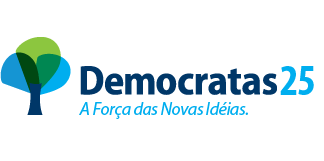 